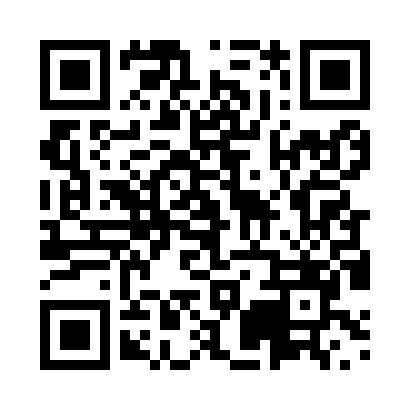 Prayer times for Seongju, South KoreaWed 1 May 2024 - Fri 31 May 2024High Latitude Method: NonePrayer Calculation Method: Muslim World LeagueAsar Calculation Method: ShafiPrayer times provided by https://www.salahtimes.comDateDayFajrSunriseDhuhrAsrMaghribIsha1Wed3:595:3512:244:097:148:442Thu3:585:3312:244:097:158:453Fri3:565:3212:244:107:168:464Sat3:555:3112:244:107:178:475Sun3:545:3012:244:107:178:486Mon3:525:2912:244:107:188:497Tue3:515:2812:234:107:198:518Wed3:495:2712:234:107:208:529Thu3:485:2612:234:107:218:5310Fri3:475:2612:234:107:228:5411Sat3:465:2512:234:117:228:5512Sun3:445:2412:234:117:238:5713Mon3:435:2312:234:117:248:5814Tue3:425:2212:234:117:258:5915Wed3:415:2112:234:117:269:0016Thu3:405:2112:234:117:269:0117Fri3:385:2012:234:117:279:0218Sat3:375:1912:234:127:289:0319Sun3:365:1812:234:127:299:0520Mon3:355:1812:234:127:309:0621Tue3:345:1712:244:127:309:0722Wed3:335:1612:244:127:319:0823Thu3:325:1612:244:127:329:0924Fri3:315:1512:244:137:339:1025Sat3:315:1512:244:137:339:1126Sun3:305:1412:244:137:349:1227Mon3:295:1412:244:137:359:1328Tue3:285:1312:244:137:359:1429Wed3:275:1312:244:137:369:1530Thu3:275:1212:254:147:379:1631Fri3:265:1212:254:147:379:17